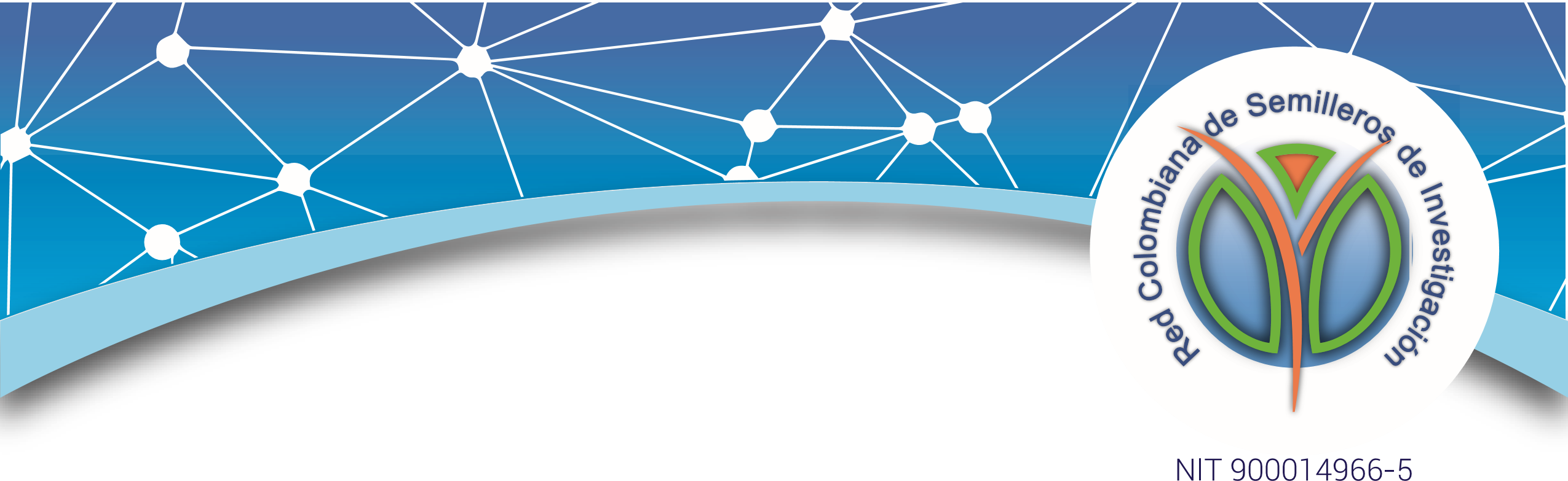 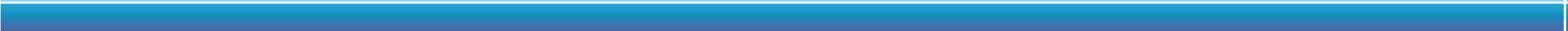 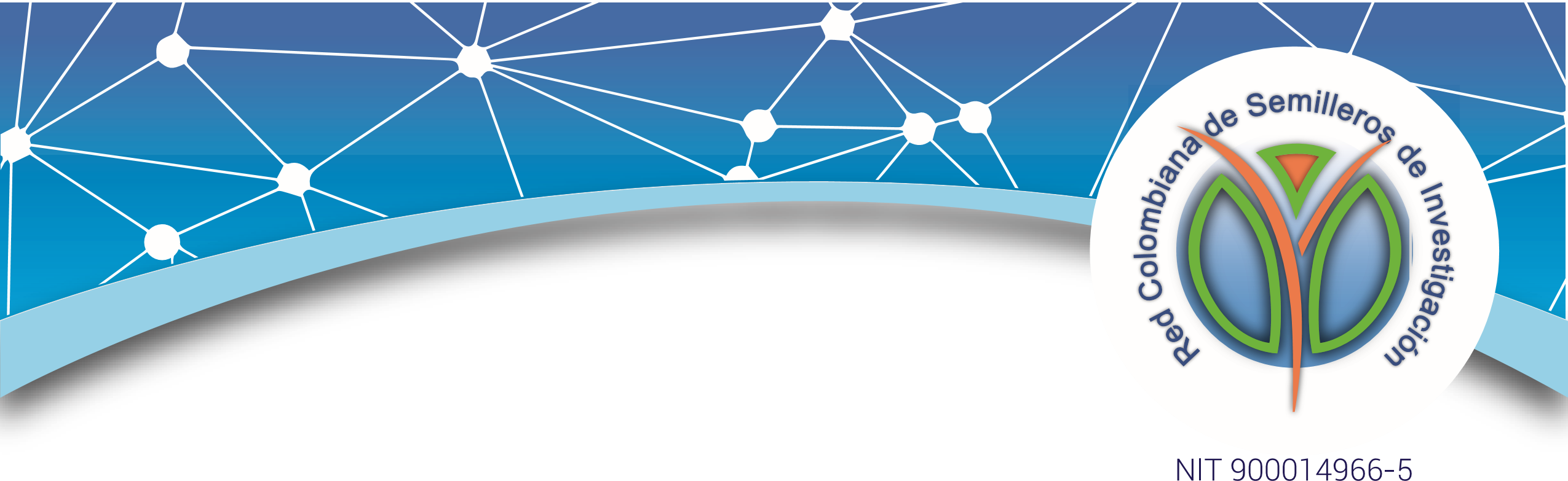 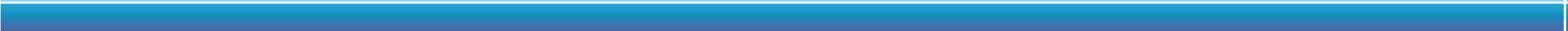 CONSENTIMIENTO EXPRESO Con el envío y de acuerdo con la Ley Estatutaria 1581 de 2012 de Protección de Datos y con el Decreto 1377 de 2013, los responsables del proyecto, autorizamos como Titulares de los datos que plasmamos, que éstos sean incorporados en una base de datos de responsabilidad de la Red Colombiana de semilleros de Investigación RedCOLSI, siendo tratados con la finalidad de gestión administrativa, formativa, evaluación y de información institucional, de semilleristas y de proyectos entre  otros, de conformidad con el aviso de privacidad publicado en www.fundacionredcolsi.org. De igual modo, los autores declaran haber sido informados que pueden ejercitar los derechos de acceso, corrección, supresión, revocación o reclamo por infracción sobre datos, mediante escrito dirigido a la dirección de correo electrónico coordinacion@fundacionredcolsi.org, indicando en el asunto el derecho que desea ejercitar, o mediante correo ordinario remitido a carrera 12 Número 53 – 42 Edificio Barcelona la Castellana Montería.El tipo de letra es Arial y el tamaño 10. Este correo debe ser enviado a: @INFORMACION GENERALINFORMACION GENERALINFORMACION GENERALPaísNodoUniversidadNombre del SemilleroNivel de Formación Programa AcadémicoPonentes (máximo 2)Identificación (Ponentes)E-mail de contactoTeléfonos de ContactoÁrea de la investigación(Marque solo una opción) Ciencias Agrarias                          Biológicas y del mar                      Ciencias de la Salud                      Ciencias exactas y de la tierra     Ciencias humanas              Ciencias sociales                           Navales y de seguridad                 Ingeniería                                       Lingüística artes y letras                Otra: (Mencione cuál) INFORMACION DE LA IDEA DE NEGOCIO1. NOMBRE DE LA IDEA DE NEGOCIO:2. DESCRIPCIÓN: Descripción breve de la idea de negocio.3. SECTOR ECONÓMICO: En el que aplica la idea de negocio. 4.  RELACIÓN DE LA IDEA CON EL ENTORNO: *Análisis macro (Analizar el entorno macro implica describir brevemente las amenazas y oportunidades que desde este entorno influirían sobre su idea de negocio.5.  DESCRIPCIÓN DEL POTENCIAL DEL MERCADO: *Análisis de los posibles consumidores (“Target” del consumidor, segmentación y preferencias de los consumidores hacia su producto o servicio) y *Análisis de los competidores (Todo lo relacionado a la competencia de tu producto o servicio, quienes, puntos en el mercado, etc.).6.  MARCO LEGAL: Normativa relacionada con la idea a desarrollar.7.  CADENA / MINICADENA: Cadena o minicadena productiva a la cual se articularia.